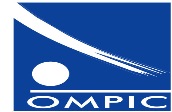 BREVET D’INVENTIONFORMULAIRE DE DEPOT D’UNE DEMANDE DE BREVET D’INVENTIONCet imprimé est à dactylographier lisiblement sans rayures ni surcharge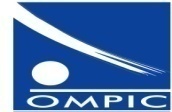 BREVET  D’INVENTIONFORMULAIRE DE DEPOT D’UNE DEMANDE DE BREVET D’INVENTIONBREVET D’INVENTIONFORMULAIRE DE DEPOT D’UNE DEMANDE DE BREVET D’INVENTIONFEUILLE DE CALCULCADRE RESERVE A L’OMPICN° de dépôt    :      Date de dépôt :      Lieu de dépôt :      1. REFERENCES DE LA DEMANDE INTERNATIONALE (EN CAS D’ENTREE EN PHASE NATIONALE « PCT »)1. REFERENCES DE LA DEMANDE INTERNATIONALE (EN CAS D’ENTREE EN PHASE NATIONALE « PCT »)1. REFERENCES DE LA DEMANDE INTERNATIONALE (EN CAS D’ENTREE EN PHASE NATIONALE « PCT »)N° de dépôt de la demande internationale :      Date de dépôt de la demande internationale :      Date de dépôt de la demande internationale :      2. DEPOSANT 2. DEPOSANT 2. DEPOSANT   Personne morale                                         Adresse(1) :                                                       Ville :                                      Pays de résidence :                          Téléphone :              Télécopie :                                        Email :      Adresse(1) :                                                       Ville :                                      Pays de résidence :                          Téléphone :              Télécopie :                                        Email :      Dénomination sociale :     Adresse(1) :                                                       Ville :                                      Pays de résidence :                          Téléphone :              Télécopie :                                        Email :      Adresse(1) :                                                       Ville :                                      Pays de résidence :                          Téléphone :              Télécopie :                                        Email :      ICE:      Adresse(1) :                                                       Ville :                                      Pays de résidence :                          Téléphone :              Télécopie :                                        Email :      Adresse(1) :                                                       Ville :                                      Pays de résidence :                          Téléphone :              Télécopie :                                        Email :      RC :                                   Tribunal :             Adresse(1) :                                                       Ville :                                      Pays de résidence :                          Téléphone :              Télécopie :                                        Email :      Adresse(1) :                                                       Ville :                                      Pays de résidence :                          Téléphone :              Télécopie :                                        Email :      l’État dont la législation a servi de cadre à la constitution de ladite personne morale :      Adresse(1) :                                                       Ville :                                      Pays de résidence :                          Téléphone :              Télécopie :                                        Email :      Adresse(1) :                                                       Ville :                                      Pays de résidence :                          Téléphone :              Télécopie :                                        Email :       Personne physique             Adresse(1) :                                                       Ville :                                      Pays de résidence :                          Téléphone :              Télécopie :                                        Email :      Adresse(1) :                                                       Ville :                                      Pays de résidence :                          Téléphone :              Télécopie :                                        Email :      Nom & Prénom :     Adresse(1) :                                                       Ville :                                      Pays de résidence :                          Téléphone :              Télécopie :                                        Email :      Adresse(1) :                                                       Ville :                                      Pays de résidence :                          Téléphone :              Télécopie :                                        Email :      CNI :       Adresse(1) :                                                       Ville :                                      Pays de résidence :                          Téléphone :              Télécopie :                                        Email :      Adresse(1) :                                                       Ville :                                      Pays de résidence :                          Téléphone :              Télécopie :                                        Email :      Genre :             Féminin                           Masculin  Adresse(1) :                                                       Ville :                                      Pays de résidence :                          Téléphone :              Télécopie :                                        Email :      Adresse(1) :                                                       Ville :                                      Pays de résidence :                          Téléphone :              Télécopie :                                        Email :      Nationalité :      Adresse(1) :                                                       Ville :                                      Pays de résidence :                          Téléphone :              Télécopie :                                        Email :      Adresse(1) :                                                       Ville :                                      Pays de résidence :                          Téléphone :              Télécopie :                                        Email :      En cas de plusieurs déposants (cas d’une demande en copropriété), utilisez l’imprimé suite « BS »  et cochez cette case En cas de plusieurs déposants (cas d’une demande en copropriété), utilisez l’imprimé suite « BS »  et cochez cette case En cas de plusieurs déposants (cas d’une demande en copropriété), utilisez l’imprimé suite « BS »  et cochez cette case 3. MANDATAIRE (le cas échéant)    3. MANDATAIRE (le cas échéant)    3. MANDATAIRE (le cas échéant)     Conseiller en PI :                                                                            Conseiller en PI :                                                                           Adresse(1) :                                                       Ville :                                      Pays de résidence :                          Téléphone :              Télécopie :                                        Email :      Nom & Prénom  ou  Dénomination sociale:                  Code :      Nom & Prénom  ou  Dénomination sociale:                  Code :      Adresse(1) :                                                       Ville :                                      Pays de résidence :                          Téléphone :              Télécopie :                                        Email :      Représenté par:                                     CNI :      Représenté par:                                     CNI :      Adresse(1) :                                                       Ville :                                      Pays de résidence :                          Téléphone :              Télécopie :                                        Email :       Autre :              Autre :             Adresse(1) :                                                       Ville :                                      Pays de résidence :                          Téléphone :              Télécopie :                                        Email :      Dénomination sociale ou Nom & Prénom :      Dénomination sociale ou Nom & Prénom :      Adresse(1) :                                                       Ville :                                      Pays de résidence :                          Téléphone :              Télécopie :                                        Email :      ICE:                          RC :                  Tribunal :                                           ICE:                          RC :                  Tribunal :                                           Adresse(1) :                                                       Ville :                                      Pays de résidence :                          Téléphone :              Télécopie :                                        Email :      Ou CNI :                                     Ou CNI :                                     Adresse(1) :                                                       Ville :                                      Pays de résidence :                          Téléphone :              Télécopie :                                        Email :      Représenté par:                                     CNI :      Représenté par:                                     CNI :      Adresse(1) :                                                       Ville :                                      Pays de résidence :                          Téléphone :              Télécopie :                                        Email :      4. ADRESSE DE CORRESPONDANCE 4. ADRESSE DE CORRESPONDANCE 4. ADRESSE DE CORRESPONDANCE  Déposant                             Mandataire                     Autre(1) : (à préciser)……(1)  L’adresse doit être libellée de la façon habituellement requise pour une distribution postale rapide et une bonne gestion des éventuelles notifications                                                                                                                                          Déposant                             Mandataire                     Autre(1) : (à préciser)……(1)  L’adresse doit être libellée de la façon habituellement requise pour une distribution postale rapide et une bonne gestion des éventuelles notifications                                                                                                                                          Déposant                             Mandataire                     Autre(1) : (à préciser)……(1)  L’adresse doit être libellée de la façon habituellement requise pour une distribution postale rapide et une bonne gestion des éventuelles notifications                                                                                                                                         5. INVENTEUR(S)  (les inventeurs sont nécessairement des personnes physiques)5. INVENTEUR(S)  (les inventeurs sont nécessairement des personnes physiques)5. INVENTEUR(S)  (les inventeurs sont nécessairement des personnes physiques)Nom & Prénom :      Nom & Prénom :      Adresse(1):                                                       Email :      Genre :     Féminin              MasculinGenre :     Féminin              MasculinAdresse(1):                                                       Email :      Nationalité :      Nationalité :      Adresse(1):                                                       Email :       En cas de plusieurs inventeurs, utilisez l’imprimé  suite  « BS »  et cochez cette case  En cas de plusieurs inventeurs, utilisez l’imprimé  suite  « BS »  et cochez cette case  En cas de plusieurs inventeurs, utilisez l’imprimé  suite  « BS »  et cochez cette case CADRE RESERVE A L’OMPICCADRE RESERVE A L’OMPICN° de dépôt    :      Date de dépôt :      Lieu de dépôt :                                               N° de dépôt    :      Date de dépôt :      Lieu de dépôt :                                               6. INTITULE DE L’INVENTION (200 caractère maximum)6. INTITULE DE L’INVENTION (200 caractère maximum)6. INTITULE DE L’INVENTION (200 caractère maximum)6. INTITULE DE L’INVENTION (200 caractère maximum)6. INTITULE DE L’INVENTION (200 caractère maximum)6. INTITULE DE L’INVENTION (200 caractère maximum)7. REVENDICATION DE PRIORITE(S) (le cas échéant)7. REVENDICATION DE PRIORITE(S) (le cas échéant)7. REVENDICATION DE PRIORITE(S) (le cas échéant)7. REVENDICATION DE PRIORITE(S) (le cas échéant)7. REVENDICATION DE PRIORITE(S) (le cas échéant)7. REVENDICATION DE PRIORITE(S) (le cas échéant)N° de dépôtN° de dépôtDate  Date   Pays   Priorité 1Priorité 2 L’OMPIC est prié de se procurer auprès d’une bibliothèque numérique du service d’accès numérique (DAS), au moyen du (des) code(s) d’accès mentionné(s) ci-dessous, une copie certifiée conforme de la ou des demandes antérieures (si la ou les demandes antérieures sont accessibles à l’OMPIC auprès d’une bibliothèque numérique du système DAS) indiquées ci-dessus sous : En cas d’insuffisance de place, utilisez l’imprimé suite  « BS »  et cochez cette case                                                                                                                L’OMPIC est prié de se procurer auprès d’une bibliothèque numérique du service d’accès numérique (DAS), au moyen du (des) code(s) d’accès mentionné(s) ci-dessous, une copie certifiée conforme de la ou des demandes antérieures (si la ou les demandes antérieures sont accessibles à l’OMPIC auprès d’une bibliothèque numérique du système DAS) indiquées ci-dessus sous : En cas d’insuffisance de place, utilisez l’imprimé suite  « BS »  et cochez cette case                                                                                                                L’OMPIC est prié de se procurer auprès d’une bibliothèque numérique du service d’accès numérique (DAS), au moyen du (des) code(s) d’accès mentionné(s) ci-dessous, une copie certifiée conforme de la ou des demandes antérieures (si la ou les demandes antérieures sont accessibles à l’OMPIC auprès d’une bibliothèque numérique du système DAS) indiquées ci-dessus sous : En cas d’insuffisance de place, utilisez l’imprimé suite  « BS »  et cochez cette case                                                                                                                L’OMPIC est prié de se procurer auprès d’une bibliothèque numérique du service d’accès numérique (DAS), au moyen du (des) code(s) d’accès mentionné(s) ci-dessous, une copie certifiée conforme de la ou des demandes antérieures (si la ou les demandes antérieures sont accessibles à l’OMPIC auprès d’une bibliothèque numérique du système DAS) indiquées ci-dessus sous : En cas d’insuffisance de place, utilisez l’imprimé suite  « BS »  et cochez cette case                                                                                                                L’OMPIC est prié de se procurer auprès d’une bibliothèque numérique du service d’accès numérique (DAS), au moyen du (des) code(s) d’accès mentionné(s) ci-dessous, une copie certifiée conforme de la ou des demandes antérieures (si la ou les demandes antérieures sont accessibles à l’OMPIC auprès d’une bibliothèque numérique du système DAS) indiquées ci-dessus sous : En cas d’insuffisance de place, utilisez l’imprimé suite  « BS »  et cochez cette case                                                                                                                L’OMPIC est prié de se procurer auprès d’une bibliothèque numérique du service d’accès numérique (DAS), au moyen du (des) code(s) d’accès mentionné(s) ci-dessous, une copie certifiée conforme de la ou des demandes antérieures (si la ou les demandes antérieures sont accessibles à l’OMPIC auprès d’une bibliothèque numérique du système DAS) indiquées ci-dessus sous : En cas d’insuffisance de place, utilisez l’imprimé suite  « BS »  et cochez cette case                                                                                                               8. INFORMATIONS SUPPLEMENTAIRES  En cas d’une référence du renvoi à une demande antérieure d’un certificat de garantie, ou d’un  dépôt d’un  micro-organisme, utilisez l’imprimé « B1 Annexe » et cochez cette case8. INFORMATIONS SUPPLEMENTAIRES  En cas d’une référence du renvoi à une demande antérieure d’un certificat de garantie, ou d’un  dépôt d’un  micro-organisme, utilisez l’imprimé « B1 Annexe » et cochez cette case8. INFORMATIONS SUPPLEMENTAIRES  En cas d’une référence du renvoi à une demande antérieure d’un certificat de garantie, ou d’un  dépôt d’un  micro-organisme, utilisez l’imprimé « B1 Annexe » et cochez cette case8. INFORMATIONS SUPPLEMENTAIRES  En cas d’une référence du renvoi à une demande antérieure d’un certificat de garantie, ou d’un  dépôt d’un  micro-organisme, utilisez l’imprimé « B1 Annexe » et cochez cette case8. INFORMATIONS SUPPLEMENTAIRES  En cas d’une référence du renvoi à une demande antérieure d’un certificat de garantie, ou d’un  dépôt d’un  micro-organisme, utilisez l’imprimé « B1 Annexe » et cochez cette case8. INFORMATIONS SUPPLEMENTAIRES  En cas d’une référence du renvoi à une demande antérieure d’un certificat de garantie, ou d’un  dépôt d’un  micro-organisme, utilisez l’imprimé « B1 Annexe » et cochez cette case9. PIECES JOINTES 9. PIECES JOINTES 9. PIECES JOINTES 9. PIECES JOINTES 9. PIECES JOINTES 9. PIECES JOINTES   Description de l’invention, page n°….à  n°....  Revendication(s),  page n°….à  n°....  Abrégé du contenu technique de l’invention,  page n°….à  n°....  Planche de dessins, le cas échéant,  page n°….à  n°....  Pouvoir du mandataire, le cas échéant   Copie officielle du dépôt antérieur, le cas échéant   Acte ou autorisation de revendiquer la priorité donnée par écrit par le propriétaire de la demande antérieure, le cas échéant   Certificat(s) de garantie, le cas échéant   Document justificatif de la réduction des droits exigibles, le cas échéant   Etat d’engagement de paiement, en cas d’organisme conventionné avec l’OMPIC   Déclaration d’opposition à la mention d’inventeur ne souhaitant pas être publié  Autres, à préciserNombre de pages composant le dossier de ce dépôt (Formulaire et pièces jointes) :         Description de l’invention, page n°….à  n°....  Revendication(s),  page n°….à  n°....  Abrégé du contenu technique de l’invention,  page n°….à  n°....  Planche de dessins, le cas échéant,  page n°….à  n°....  Pouvoir du mandataire, le cas échéant   Copie officielle du dépôt antérieur, le cas échéant   Acte ou autorisation de revendiquer la priorité donnée par écrit par le propriétaire de la demande antérieure, le cas échéant   Certificat(s) de garantie, le cas échéant   Document justificatif de la réduction des droits exigibles, le cas échéant   Etat d’engagement de paiement, en cas d’organisme conventionné avec l’OMPIC   Déclaration d’opposition à la mention d’inventeur ne souhaitant pas être publié  Autres, à préciserNombre de pages composant le dossier de ce dépôt (Formulaire et pièces jointes) :         Description de l’invention, page n°….à  n°....  Revendication(s),  page n°….à  n°....  Abrégé du contenu technique de l’invention,  page n°….à  n°....  Planche de dessins, le cas échéant,  page n°….à  n°....  Pouvoir du mandataire, le cas échéant   Copie officielle du dépôt antérieur, le cas échéant   Acte ou autorisation de revendiquer la priorité donnée par écrit par le propriétaire de la demande antérieure, le cas échéant   Certificat(s) de garantie, le cas échéant   Document justificatif de la réduction des droits exigibles, le cas échéant   Etat d’engagement de paiement, en cas d’organisme conventionné avec l’OMPIC   Déclaration d’opposition à la mention d’inventeur ne souhaitant pas être publié  Autres, à préciserNombre de pages composant le dossier de ce dépôt (Formulaire et pièces jointes) :         Description de l’invention, page n°….à  n°....  Revendication(s),  page n°….à  n°....  Abrégé du contenu technique de l’invention,  page n°….à  n°....  Planche de dessins, le cas échéant,  page n°….à  n°....  Pouvoir du mandataire, le cas échéant   Copie officielle du dépôt antérieur, le cas échéant   Acte ou autorisation de revendiquer la priorité donnée par écrit par le propriétaire de la demande antérieure, le cas échéant   Certificat(s) de garantie, le cas échéant   Document justificatif de la réduction des droits exigibles, le cas échéant   Etat d’engagement de paiement, en cas d’organisme conventionné avec l’OMPIC   Déclaration d’opposition à la mention d’inventeur ne souhaitant pas être publié  Autres, à préciserNombre de pages composant le dossier de ce dépôt (Formulaire et pièces jointes) :         Description de l’invention, page n°….à  n°....  Revendication(s),  page n°….à  n°....  Abrégé du contenu technique de l’invention,  page n°….à  n°....  Planche de dessins, le cas échéant,  page n°….à  n°....  Pouvoir du mandataire, le cas échéant   Copie officielle du dépôt antérieur, le cas échéant   Acte ou autorisation de revendiquer la priorité donnée par écrit par le propriétaire de la demande antérieure, le cas échéant   Certificat(s) de garantie, le cas échéant   Document justificatif de la réduction des droits exigibles, le cas échéant   Etat d’engagement de paiement, en cas d’organisme conventionné avec l’OMPIC   Déclaration d’opposition à la mention d’inventeur ne souhaitant pas être publié  Autres, à préciserNombre de pages composant le dossier de ce dépôt (Formulaire et pièces jointes) :         Description de l’invention, page n°….à  n°....  Revendication(s),  page n°….à  n°....  Abrégé du contenu technique de l’invention,  page n°….à  n°....  Planche de dessins, le cas échéant,  page n°….à  n°....  Pouvoir du mandataire, le cas échéant   Copie officielle du dépôt antérieur, le cas échéant   Acte ou autorisation de revendiquer la priorité donnée par écrit par le propriétaire de la demande antérieure, le cas échéant   Certificat(s) de garantie, le cas échéant   Document justificatif de la réduction des droits exigibles, le cas échéant   Etat d’engagement de paiement, en cas d’organisme conventionné avec l’OMPIC   Déclaration d’opposition à la mention d’inventeur ne souhaitant pas être publié  Autres, à préciserNombre de pages composant le dossier de ce dépôt (Formulaire et pièces jointes) :       CONDITIONS DE RECEVABILITE:Le dossier de dépôt d’une demande de brevet d’invention doit comporter au moment du dépôt :Le présent formulaire (B1) rempli dactylo graphiquement ;Une description de l’invention, qui semble en constituer une, ou un renvoi à une demande déposée antérieurement, sous réserve qu’elle soit accessible.CONDITIONS DE RECEVABILITE:Le dossier de dépôt d’une demande de brevet d’invention doit comporter au moment du dépôt :Le présent formulaire (B1) rempli dactylo graphiquement ;Une description de l’invention, qui semble en constituer une, ou un renvoi à une demande déposée antérieurement, sous réserve qu’elle soit accessible.CONDITIONS DE RECEVABILITE:Le dossier de dépôt d’une demande de brevet d’invention doit comporter au moment du dépôt :Le présent formulaire (B1) rempli dactylo graphiquement ;Une description de l’invention, qui semble en constituer une, ou un renvoi à une demande déposée antérieurement, sous réserve qu’elle soit accessible.CONDITIONS DE RECEVABILITE:Le dossier de dépôt d’une demande de brevet d’invention doit comporter au moment du dépôt :Le présent formulaire (B1) rempli dactylo graphiquement ;Une description de l’invention, qui semble en constituer une, ou un renvoi à une demande déposée antérieurement, sous réserve qu’elle soit accessible.CONDITIONS DE RECEVABILITE:Le dossier de dépôt d’une demande de brevet d’invention doit comporter au moment du dépôt :Le présent formulaire (B1) rempli dactylo graphiquement ;Une description de l’invention, qui semble en constituer une, ou un renvoi à une demande déposée antérieurement, sous réserve qu’elle soit accessible.CONDITIONS DE RECEVABILITE:Le dossier de dépôt d’une demande de brevet d’invention doit comporter au moment du dépôt :Le présent formulaire (B1) rempli dactylo graphiquement ;Une description de l’invention, qui semble en constituer une, ou un renvoi à une demande déposée antérieurement, sous réserve qu’elle soit accessible.SIGNATURE DU DÉPOSANT, OU DE SON MANDATAIRELe signataire certifie l’exactitude des informations figurant dans la présente demandeSIGNATURE DU DÉPOSANT, OU DE SON MANDATAIRELe signataire certifie l’exactitude des informations figurant dans la présente demandeSIGNATURE DU DÉPOSANT, OU DE SON MANDATAIRELe signataire certifie l’exactitude des informations figurant dans la présente demandeSIGNATURE DU DÉPOSANT, OU DE SON MANDATAIRELe signataire certifie l’exactitude des informations figurant dans la présente demandeSIGNATURE DU DÉPOSANT, OU DE SON MANDATAIRELe signataire certifie l’exactitude des informations figurant dans la présente demandeSIGNATURE DU DÉPOSANT, OU DE SON MANDATAIRELe signataire certifie l’exactitude des informations figurant dans la présente demandeDEPOSANT Nom :Signature et qualité:Date :DEPOSANT Nom :Signature et qualité:Date :DEPOSANT Nom :Signature et qualité:Date :DEPOSANT Nom :Signature et qualité:Date :MANDATAIRE Nom :Signature et qualité:Date :MANDATAIRE Nom :Signature et qualité:Date :B1Annexe 1CADRE RESERVE A L’OMPICN° de dépôt    :       Date de dépôt :      Lieu de dépôt :          1. REFERENCES DU RENVOI A UNE DEMANDE ANTERIEURE (2) (le cas échéant)1. REFERENCES DU RENVOI A UNE DEMANDE ANTERIEURE (2) (le cas échéant)1. REFERENCES DU RENVOI A UNE DEMANDE ANTERIEURE (2) (le cas échéant)1. REFERENCES DU RENVOI A UNE DEMANDE ANTERIEURE (2) (le cas échéant)1. REFERENCES DU RENVOI A UNE DEMANDE ANTERIEURE (2) (le cas échéant)N° de dépôt de la demande antérieure :      N° de dépôt de la demande antérieure :      Date de dépôt de la demande antérieure:      Date de dépôt de la demande antérieure:      Date de dépôt de la demande antérieure:      Office auprès duquel la demande a été déposée :      Office auprès duquel la demande a été déposée :      Office auprès duquel la demande a été déposée :      Office auprès duquel la demande a été déposée :      Office auprès duquel la demande a été déposée :      Lien accessible vers la demande antérieure :     (2)En cas de non fourniture de la description de l’invention à la date de dépôt Lien accessible vers la demande antérieure :     (2)En cas de non fourniture de la description de l’invention à la date de dépôt Lien accessible vers la demande antérieure :     (2)En cas de non fourniture de la description de l’invention à la date de dépôt Lien accessible vers la demande antérieure :     (2)En cas de non fourniture de la description de l’invention à la date de dépôt Lien accessible vers la demande antérieure :     (2)En cas de non fourniture de la description de l’invention à la date de dépôt 2. REFERENCES DU CERTIFICAT DE GARANTIE (le cas échéant)2. REFERENCES DU CERTIFICAT DE GARANTIE (le cas échéant)2. REFERENCES DU CERTIFICAT DE GARANTIE (le cas échéant)2. REFERENCES DU CERTIFICAT DE GARANTIE (le cas échéant)2. REFERENCES DU CERTIFICAT DE GARANTIE (le cas échéant)N° :     N° :     N° :     N° :     Date :     Lieu de délivrance :     Lieu de délivrance :     Lieu de délivrance :     Lieu de délivrance :     Exposition(s) :     3. REFERENCES DU DEPOT D’UN  MICRO-ORGANISME(3) (le cas échéant)3. REFERENCES DU DEPOT D’UN  MICRO-ORGANISME(3) (le cas échéant)3. REFERENCES DU DEPOT D’UN  MICRO-ORGANISME(3) (le cas échéant)3. REFERENCES DU DEPOT D’UN  MICRO-ORGANISME(3) (le cas échéant)3. REFERENCES DU DEPOT D’UN  MICRO-ORGANISME(3) (le cas échéant)N°de dépôt du micro-organisme :                                               Date de dépôt du micro-organisme :      N°de dépôt du micro-organisme :                                               Date de dépôt du micro-organisme :      N°de dépôt du micro-organisme :                                               Date de dépôt du micro-organisme :      N°de dépôt du micro-organisme :                                               Date de dépôt du micro-organisme :      N°de dépôt du micro-organisme :                                               Date de dépôt du micro-organisme :      Organisme auprès duquel le micro-organisme a été déposé :(3) Invention concernant l’utilisation d’un micro-organismeOrganisme auprès duquel le micro-organisme a été déposé :(3) Invention concernant l’utilisation d’un micro-organismeOrganisme auprès duquel le micro-organisme a été déposé :(3) Invention concernant l’utilisation d’un micro-organismeOrganisme auprès duquel le micro-organisme a été déposé :(3) Invention concernant l’utilisation d’un micro-organismeOrganisme auprès duquel le micro-organisme a été déposé :(3) Invention concernant l’utilisation d’un micro-organismeSIGNATURE DU DÉPOSANT, OU DE SON MANDATAIRELe signataire certifie l’exactitude des informations figurant dans la présente demandeSIGNATURE DU DÉPOSANT, OU DE SON MANDATAIRELe signataire certifie l’exactitude des informations figurant dans la présente demandeSIGNATURE DU DÉPOSANT, OU DE SON MANDATAIRELe signataire certifie l’exactitude des informations figurant dans la présente demandeSIGNATURE DU DÉPOSANT, OU DE SON MANDATAIRELe signataire certifie l’exactitude des informations figurant dans la présente demandeSIGNATURE DU DÉPOSANT, OU DE SON MANDATAIRELe signataire certifie l’exactitude des informations figurant dans la présente demandeDEPOSANT Nom :Signature et qualité:Date :DEPOSANT Nom :Signature et qualité:Date :DEPOSANT Nom :Signature et qualité:Date :MANDATAIRE Nom :Signature et qualité:Date :MANDATAIRE Nom :Signature et qualité:Date :Extrait de la liste des tarifs  des services OMPIC applicables à partir du 1er Mars 2016 :Montant des droits exigibles (en DH TTC) :        (4)Réduction applicable aux personnes physiques, universités, établissements d’enseignement et aux PME (conformément aux critères de la charte des PME), qu’ils soient nationaux ou étrangers (pays bénéficiaires de la réduction au titre du PCT).En cas de demande en copropriété, le tarif réduit n’est acquis que si tous les copropriétaires sont de nature à avoir droit à la réduction